Covid-19 (Corona Virus Risk Management Framework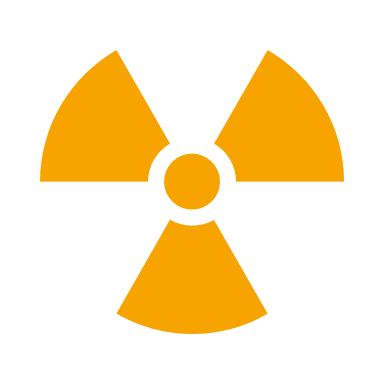 Risk management is being aware of all potential material risks within a business environment and having a plan, responsibilities for and accountability of those risks. During times of business shocks, such as medical epidemics, risk can be identified within a business in many areas. For instance, how will the event affect your customers, suppliers, employees, supply chains, access to capital and how long will the issue likely affect your business. These risk areas can be summarised below and not exhaustive:The risk management framework is summarised in the below diagram: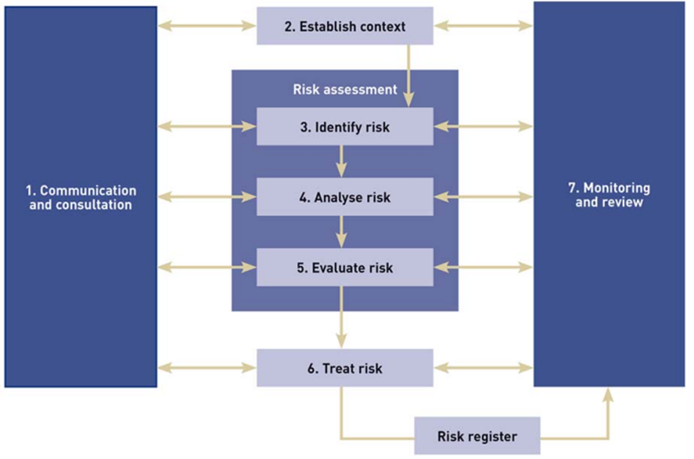 This document aims to provide some areas where all businesses can assess the common risks, and add to their individual risk matrix.Below is a sample risk register. Use this to identify your business risks, as well as understand their impact and likelihood of occurring. Once complete, transfer these to the matrix below to understand what risks need managing more urgently. For a more detailed framework, check the ISSO 31000 ANZ standards for your business.Risk Assessment and IdentificationMedium Risk 		High Risk			Critical RiskRisk Treatment PlanRisk AreaExample RisksFinancial riskLiquidity, solvency, net margins, business health, poor returns on investment, financial structure imbalances, Market riskMarket collapse, demand reductionsReputational riskPoor media publicity, news detrimental to your business, local area, staffOperational riskSupply chain collapse, employee shortagesPeople riskLoss of employees through prolonged illness, safety and security of your place or work and minimising risk of infection, Risk #DescriptionProb %Impact H/M/L ImpactTreatmentRisk Classification  – see matrixPeople and workplace RiskP1Internal Communications: Will employee movement/interaction/communication80%Hincrease risk of infection to employeeConfusion increases tress, reduces working effectivnessIncrease video meetings internally immediately and for the foreseeable future. Implement a work from home policyCritical RiskP2Fixtures and fittings: What types of fittings do you have and are they carrying risk (e.g. hard to clean soft furnishings)?P3Client and supplier meetings: Will the number of staff interacting physically with customers increase your risk? (e.g. phone/web, reduce frontline staff)P4Physical location proximity: How risky are your neighbours (e.g. next to a GP office/Pharmacy)? Can you reduce your exposure to risky neighbours?  P5Environmental risk: Is your workplace hygiene adequate to reduce risk (e.g. antibacterial wipes/hand wash, safety gear requirements)?  P6Travel Risk: Do you know understand travel plans of by staff (any high-risk travel)?P7P8P9P10Operational riskO1Can your business function if people cannot travel to your workplace? (work from home plans / key people plans ?)O2Employee infection confirmed in business premises – shutdown needed (who/what/where/how long)O3Communications in case of shutdown – employees / customers / suppliersO4Following end of infection risk – What risks are inherent in reopening location? O5Indirect shutdown risk – ie schools and loss of workers through indirect 3rd party closuresO6Worker’s rights and employer obligations for enforced shutdownO7Security of your supply chainsO8Alternate suppliers and riskO9Supply Chain lead time delaysO10Panic buying of supplies critical to your businessMarket RiskM1Is there a risk of market collapse?M2What market slowdown foreseen?M3Risk of enforced unit price changes?M4Disrupting technologies – will new tech change your market and take advantage of Covid-19 M5Change of consumer behavior long term riskM6M7M8M9M10Financial RiskF1Working capital risk – How long is your runway?F2Access to short term working capitalF3Business model risk – do you have recurring and stable revenues v one off purchases?F4Customer risk – are your customers likely to withstand the virus?F5Flexibility of creditor payment terms and client receipt termsF6Loans and long term finance – flexibility of terms / renegotiation possibilitiesF7Inventory management risk – need to safeguard supplies v need to reduce capital tied up in stockF8Workforce agreements risk – inflexible ? can you dictate a 3 or 4 day week and reduced working times to maintain working capitalF9F10Reputational RiskR1High Profile Workplace infection R2Client Communication MishandlingR3Market collapse handlingR4Stock Market CommunicationsR5Reduced service client communicationsR6Financial standing communicationsR7R8R9R10Other Non Classified RisksOTH1OTH2OTH3Risk Management MatrixRisk Management MatrixRisk Management MatrixRisk Management MatrixRisk Management MatrixRisk Management MatrixPROBABILITYPROBABILITYPROBABILITYPROBABILITYPROBABILITYPROBABILITYIMPACT50-50%51-60%61-70%71-85%86-100%IMPACT5P1IMPACT4IMPACT3IMPACT2IMPACT1Risk #DescriptionMitigationSpecific Actions NeededResponsible PartyDate for completionCritical RisksP1Risk of infection from internal communicationsReduce face to face meetingsCommunication to all staf banning face to face meetings internalluHigh riskMedium RiskOther risks that need planning